Travail à faireAprès avoir lu le document, réalisez les travaux suivants.1. Compléter le tableau suivantUn salarié a effectué 530 heures en 12 semaines consécutives, est-ce légal ?3. Faites le décompte des heures effectuées au cours de la semaine suivante, indiquez la répartition des heures ainsi que la nature des heures payées.4. Faites le décompte des heures effectuées au cours de la semaine suivante qui est à cheval sur 2 mois et indiquez la répartition des heures ainsi que la nature des heures payées.Lorsque semaine est à cheval sur deux mois, il y a lieu de tenir compte des heures payées au cours du mois précédent pour calculer les heures supplémentaires du mois suivant.Doc.  Les heures supplémentairesL'utilisation des heures supplémentaires : le contingent d'heuresL'employeur a droit à un contingent de 220 heures supplémentaires par an et par salarié, qu’il peut utiliser librement. Il doit néanmoins en informer l'inspecteur du travail. De son côté, le salarié ne peut pas refuser d'effectuer ces heures.Attention : le contingent peut toutefois être réduit ou augmenté par convention ou accord collectif. Au-delà du contingent annuel réglementaire ou conventionnel, les heures supplémentaires ne peuvent être effectuées qu'après consultation des représentants du personnel et autorisation de l'inspecteur du travail. Á défaut de réponse de l'inspecteur du travail, dans les 15 jours suivant le dépôt de la demande, l'autorisation est réputée accordée. Si l'autorisation est donnée à l'employeur, le salarié ne peut pas refuser d'effectuer les heures supplémentaires.La répartition des heures supplémentaires : la durée maximale de travailEffectuer des heures supplémentaires ne doit pas aboutir à dépasser les durées maximales du travail fixées à 10 heures par jour et 48 heures par semaine ou 44 heures en moyenne par semaine sur une période de 12 semaines consécutives. (Il est interdit de faire plus de 13 heures supplémentaires en une seule semaine).Réflexion 5 – Calculer les heures supplémentairesRéflexion 5 – Calculer les heures supplémentairesRéflexion 5 – Calculer les heures supplémentairesDurée : 20’ou 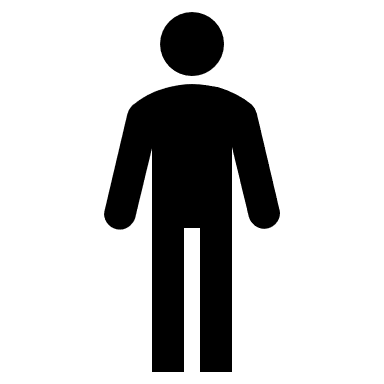 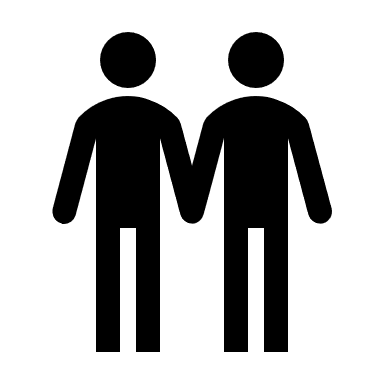 SourceMontantDurée légale hebdomadaire du travailDurée maximale journalièreDurée maximale par semaineDurée maximale sur 12 semainesMoisJoursHeuresJanvierJanvierJanvierJanvierJanvierJanvierjanvierL 029M 039SemainesTotalHNHS 25 %HS 50 %Jour  fériéM 04101J 059TotauxV 068S 07D 08MoisJoursHeuresjanvierjanvierjanvierjanvierjanvierjanvierfévrierL 308SemainesTotalHNHS 25 %HS 50 %Jour  fériéM 3185marsM 018TotauxJ 028V 038févrierfévrierfévrierfévrierfévrierfévrierS 04SemainesTotalHNHS 25 %HS 50 %Jour  fériéD 05Total heures semaineHeures payées janvierHeures à payer févrierHeuresMajoration salariale1re à 35 eTaux normal36e à 43 e incluseTaux majoré de 25 % A partir de la 44eTaux majoré de 50 % jours fériésTaux majoré de 100 % (CC)